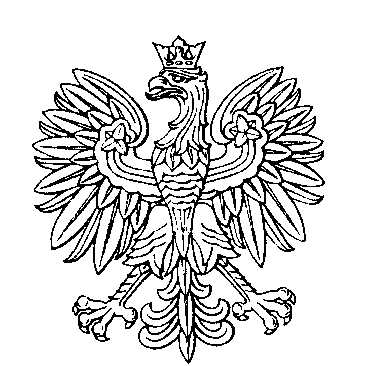 OBWODOWA KOMISJA WYBORCZA NR 4w mieście ŁaskarzewSKŁAD KOMISJI:Przewodniczący	Marta JasińskaZastępca Przewodniczącego	Krystyna WójcikCZŁONKOWIE: